Memoriu de Prezentare„ Consolidare DN 67 km 13+800-18+000,județul Mehedinți”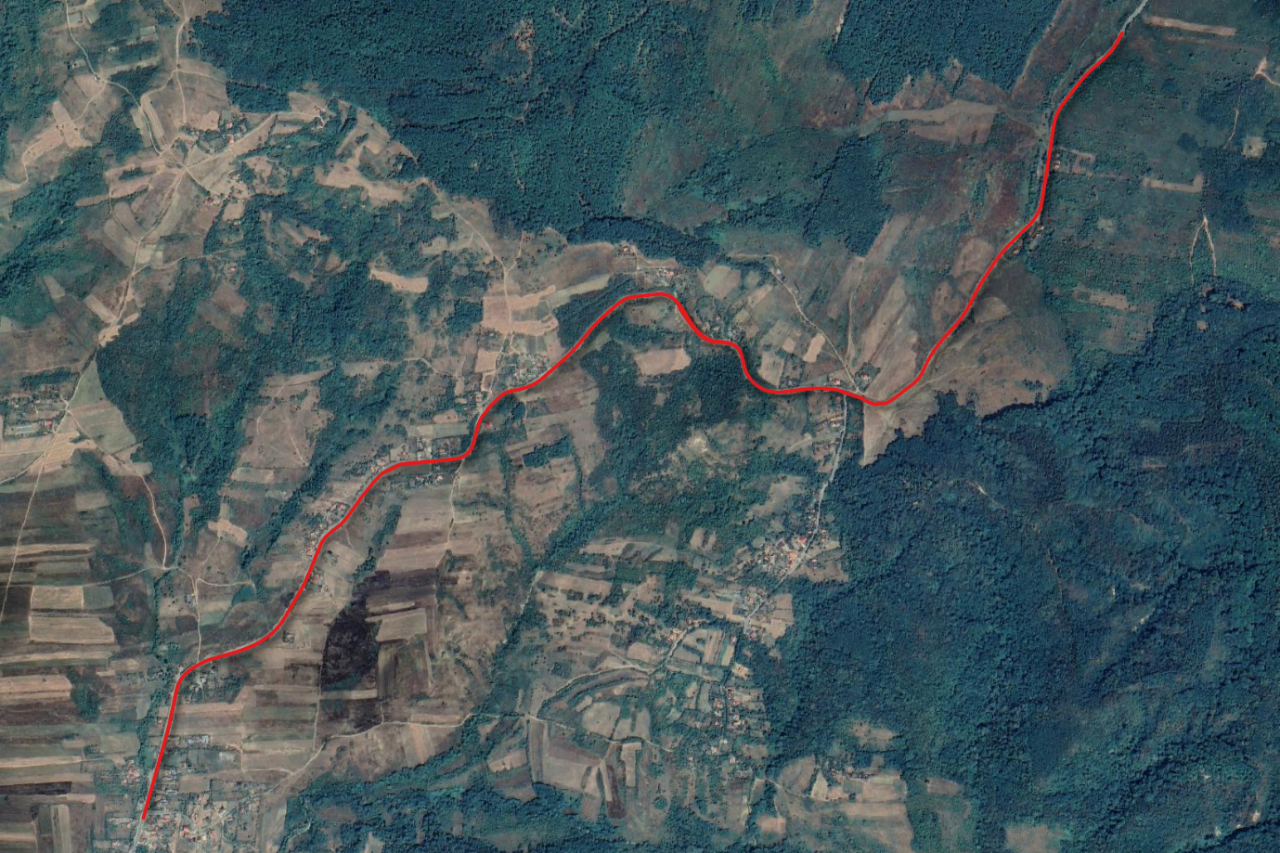 2023FOAIE DE SEMNATURII. Denumirea proiectului: „ Consolidare DN67 km 13+800 – 18+000, județul Mehedinți”II. Titular Numele: C.N.A.I.R. S.A.Adresa: Bulevardul Dinicu Golescu, Nr. 38, Sector 1, Municipiul Bucuresti, prin Directia Regionala de Drumuri si Poduri Craiova Strada Calea Severinu, Nr.95, Municipiul Craiova Numărul de telefon: 0251.408.711/0251.482.231Numele persoanelor de contact: Manea Mihail – 0747.357.621III. Descrierea caracteristicilor fizice ale întregului proiect: un rezumat al proiectuluiTronsonul care face obiectul prezentei documentației este amplasat intre km 13+800-18+000. Lungimea totala a tronsonului de drum analizat este de aproximat 4200 ml , intre km 13+800 – km 18+000.Sub acțiunea traficului și a factorilor climaterici, suprafața drumului s-a degradat, prezentând defecțiuni majore lucru care face ca circulația vehiculelor și a pietonilor să fie îngreunată. Pe porțiunile asfaltate s-au produs: faianțări, burdușiri, valuriri, refulări, rupturi de margine, fagașe, etc,. Preluarea apelor meteorice nu este asigurat în mod dirijat, santurile fiind degradate sau inexistente.Principalele deficiențe sunt:Degradarea avansata a sistemului rutier;Lipsa dispozitivelor de scurgere si colectare a apelor pe o mare parte a traseului, iar cele existente sunt colmatate si degradateSemnalizarea rutieră deficitară.Cauzele care au produs degradările drumurilor:Structura rutieră necorespunzătoare, având durata de exploatare mult depășită;Capacitatea portantă a structurii rutiere insuficientă;Regimul de scurgere a apelor, în general ”defavorabil”;Podețe colmatate;Acostamente denivelate;Lipsa eficienței unor lucrări de întreținere aferente părții carosabile sau amprizei drumului.În consecință tronsonul de drum national se prezintă intr-o stare tehnică necorespunzătoare, care afectează negativ condițiile de circulație din punct de vedere al siguranței participantilor la trafic, confortului și vitezei.Aceste drumuri se încadrează în clasa de trafic mediu iar categoria de importanţă este “C” (construcţii de importanţă normală, conform HGR 261/94).Sector Km 13+800 – km 18+000, Comunele Malovaț si Sisești , jud. MehedintiPe acest tronson de drum s-au realizat în decursul timpului lucrări de întreținere șanțuri, podețe si zone adiacente. Din loc in loc, partea carosabilă prezintă zone cu fisuri si crăpături, unde infiltrația apei poate conduce la avansarea acestor degradări.justificarea necesităţii proiectului; Amenajarea drumului national 67 va contribui la realizarea unor activitați productive, ducând la ridicarea standardului material si spiritual al locuitorilor, astfel incât acest lucru să conducă la stabilizarea populației in aceasta zona, cu toate consecințele benefice ale acesteia.Execuția lucrărilor de consolidare va asigura exploatarea infrastructurii rutiere in condiții optime de rezistenta, stabilitate si siguranța a circulatiei, in condițiile cresterii viitoare a traficului rutier, atât local cat si regional.Obiectivele principale ale investițiiei sunt:•	imbunătaţirea condiţiilor de transport in zona studiata prin modernizarea drumului si imbunătățirea accesului la rețeaua de drumuri si agenții economici din zona.•	aducerea sistemului rutier la parametrii tehnici corespunzători categoriei străzii, urmind a se asigura astfel condiţii bune de siguranţă şi confort pentru circulaţia auto şi pietonală;•	asigurarea scurgerii apelor pluviale în condiţii cât mai bune;•	reabilitarea si/sau creerea trotuarelor cu respectarea normelor in vigoare;•	sistemul rutier adoptat să poata fi ușor refacut in cazul lucrărilor ulterioare la rețelele edilitare existente;Obiectivele specifice sunt atinse prin implementarea proiectului privind reabilitarea si modernizarea drumului national ce face legatura direct sau indirect cu instituții politico-administrative, socio-medicale, turistice, ceea ce duce la urmatoarele beneficii :a)   Beneficii economice:-	economie de carburant;-	reducerea costurilor cu repararea autovehiculelor;- 	creşterea valorii terenurilor din zonab)   Beneficii sociale:-	economie de timp pentru transportul persoanelor şi bunurilor;-	creşterea mobilităţii populaţiei;-	accesul  rapid  al  mijloacelor  de intervenţie  pentru situaţii  excepţionale  salvare,  politie,  ISU  (Inspectoratul pentru Situaţii de Urgenţă);-	accesul la mijloacele de transport în comun: autobus,tren.c)   Beneficii de mediu:-	reducerea emisiilor de noxe (drumul modernizat presupune un consum mai mic de combustibil la 100 km si implicit reducerea cantitătii de monoxid de azot. dioxid de sulf. plumb. pulberi. poluanti organici persistenti si cadmiu  cu aproximativ  23%. conform  specificatiilor  tehnice  preluate  de la  producătorii  de autovehicule. precum si continutului de substante poluante pe litru de combustibil conform Ordinului nr. 578 din 6 iunie 2006 pentru aprobarea Metodologiei  de calcul  al  contributiilor  si  taxelor  datorate la  Fondul  pentru mediu(sursa: Ministerul Mediului si Dezvoltării Durabile - Administratia Fondului Pentru Mediu).-	reducerea poluării prin limitarea cantitătii de praf ridicate în atmosferă la trecerea masinilor. O problemă este praful care se ridică pe drumurile neamenajate corespunzător. Traficul de pe aceste drumuri contribuie în mod considerabil  la  mărirea  concentratiilor  de particule  de diferite  dimensiuni  în aer. Aceste  particule suspendate contin mult plumb. benzo-α-pirină si. posibil. alti componenti cancerigeni emisi de mijloacele de transport care circulă mai ales prin localitătile urbane. Potrivit unui studiu efectuat anul trecut de specialistii de la Agentia pentru Protectia Mediului  (APM) privind calitatea aerului. fiecărui locuitor din mediul urban sau rural care locuieste sau circulă în apropierea drumurilor neamenajate corespunzător îi revin. anual. 18.6 grame de praf.-	reducerea nivelului de zgomot. Conform STAS 10009-88 „Acustica în constructii Acustica urbană. Limitele admisibile ale nivelului de zgomot” pentru drumurile de categorie tehnică IV. de deservire locală nivelul de zgomot echivalent  Lech este de 60 dB(A) – nivelul de zgomot echivalent se calculeaza diferentiat pentru perioadele de zi su noapte conform STAS 6161/1-79. Iar nivelul de zgomot de varf. L10. Este de 70 dB (A).valoarea investițieiValoarea investitiei preconizate este de:61.952.959,82 lei fara TVA73.621.730,33 lei cu TVAperioada de implementare propusăLucrările de execuție se vor realiza conform contractului de prestări servicii conform graficului de mai jos.planşe reprezentând limitele amplasamentului proiectului, inclusiv orice suprafaţă de teren solicitată pentru a fi folosită temporar (planuri de situaţie şi amplasamente); Plansele sunt prezentate in Anexe.o descriere a caracteristicilor fizice al întregului proiect, formele fizice ale proiectului (planuri clădiri, alte structure, material de construcție și altele).Traseul in planTraseul proiectat se suprapune in linii mari peste cel existent evitand exproprierile si este format din succesiuni de aliniamente si curbe, conform prevederilor STAS 863-85 Lucrari de drumuri. Elemente geometrice ale traseelor. Prescriptii de proiectare si STAS 10144/3-91.Elementele geometrice ale traseului proiectat urmaresc traseul existent corectandu-l conform STAS 863 prin:corectii usoare de traseu pentru a corecta aliniamentele si pentru imbunatatirea curbelor de racordare in plan existente calibrand platforma drumului si santurile necesare intre limitele de proprietate, fara insa a afecta proprietatile adiacente drumului;introducerea curbelor progresive acolo unde este necesar (Fiind vorba de un drum existent nu se vor proiecta lucrari de supralargire/suprainaltare in curbe decat daca spatiul permite acest lucru).Profilul longitudinalLinia rosie proiectata a fost stabilita tinand cont de urmatoarele aspecte:asigurarea unui confort corespunzator in circulatie;executarea unui volum minim de lucrari (sapaturi, miscari de terasamente,etc);asigurarea scurgerii apelor;asigurarea acceselor la proprietati;respectarea pasului de proiectare si a razelor minime de racordare impuse de standardele in vigoare (STAS 863/85 si STAS 10144/3-91).	La proiectarea in profil longitudinal s-a urmarit corectarea profilului existent a drumului.Profilul transversalViteza de proiectare conform Ordin M.T. 1296/2017, Tabel 1 este 50-60 km/h. Datorita faptului ca proiectul presupune modernizarea unui drum existent cu latimea partii carosabile existente cuprinsa intre 5.75-6.00m, situat partial pe un versant care prezinta fenomene de instabilitate si traverseaza localitati, cu limite de proprietate bine definite, in vederea evitarii unor lucrari costisitoare si efectuarea de exproprieri, traseul drumul modernizat urmareste traseul drumului existent, viteza de proiectare fiind redusa local pana la 20 km/h. 	Pentru aducerea drumului la o latime corespunzatoare au fost realizate casete de latire a partii carosabile.Conform Ordin M.T. 1296/2017 si la recomandarea expertului tehnic, pentru DN 67 s-au adoptat urmatoarele elemente geometrice: Drum de clasă tehnică IV:Platforma: 8.00mParte carosabilă: 2 x 3.50 mAcostamente: 2 x 0.50mdin care benzi de incadrare 2 x 0.25mPanta transversală pe partea carosabilă: 2,5% (pantă unică sau în acoperiș)Panta transversală pe acostamente: 2,5% - 4,0%.S-au proiectat profiluri transversale tip conform planselor desenate.Structura rutieraSistem rutier nou pentru zonele cu tasari si unde este necesara desfacerea pentru realizarea structurilor de sprijin.4cm strat de uzură  BA16 conform AND 605 (BA16 rul 50/70 conform SR EN 13108) 6cm strat de binder  BAD 22,4 conform  AND  605 (BA22.4 leg 50/70 conform SR EN 13108)8cm strat de baza  AB31.5 sau ABPC31.5 conform  AND  605 (AB31.5 baza 50/70 conform SR EN 13108)20cm strat superior de fundatie din balast stabilizat STAS 6400-84 si SR EN 13242+A1.30cm strat inferior de fundatie din balast conform SR EN 13242+A110cm strat de forma din nisip conform STAS 12253Saltele de balast pentru diminuarea tasarilor pe zonele afectate.Sistem rutier ranforsat pentru restul tronsoanelor de drum.4cm strat de uzură  BA16 AND 605 (BA16 rul 50/70 conform SR EN 13108) 6cm strat de binder  BAD 22,4 conform  AND  605 (BA22.4 leg 50/70 conform SR EN 13108)8cm strat de baza  AB31.5 sau ABPC31.5 conform  AND  605 (AB31.5 baza 50/70 conform SR EN 13108)Asternerea unui geocompozit antifisura.Frezare sistemului rutier existent pe o grosime medie de 4cm Nota – Deasupra rostului de turnare intre structura noua si structura rutiera existenta se va asterne un strat de geotextil cu rol antifisura.Sistem rutier nou pentru zonele unde sunt necesare casete de latire a partii carosabile.4cm strat de uzură BA16 conform AND 605 (BA16 rul 50/70 conform SR EN 13108) 6cm strat de binder  BAD 22,4 conform  AND  605 (BA22.4 leg 50/70 conform SR EN 13108)8cm strat de baza  AB31.5 sau ABPC31.5 conform  AND  605 (AB31.5 baza 50/70 conform SR EN 13108)20cm strat superior de fundatie din balast stabilizat STAS 6400-84 si SR EN 13242+A1.30cm strat inferior de fundatie din balast conform SR EN 13242+A110cm strat de forma din nisip conform STAS 12253Acostamentele se vor executa pe lățimea recomandata de 0.50m cu 10cm de beton sau din asfalt, iar panta va fi de 2.5% pentru cele din asfalt pentru realizarea continuitatii cu partea carosabila si 4.0% pentru cele din beton.Amenajarea intersectiilor cu drumurile lateraleSe vor amenaja drumurile/strazile laterale pe o latime de 4,0...6,0 m, in functie de categoria tehnica/clasa tehnica a acestora. Se va asigura evacuarea si scurgerea apelor de pe platforma drumurilor laterale prin amenajarea pantelor, prevederea unor santuri/rigole in zona intersectiilor si de a lungul traseelor, dar si de podete tubulare/dalate corespunzatoare.Drumurile laterale se vor amenaja cu aceiasi structura rutiera ca si drumul national 67.4cm strat de uzură BA16 conform AND 605 (BA16 rul 50/70 conform SR EN 13108) 6cm strat de binde  BAD 22,4 conform  AND  605 (BA22.4 leg 50/70 conform SR EN 13108)8cm strat de baza  AB31.5 sau ABPC31.5 conform  AND  605 (AB31.5 baza 50/70 conform SR EN 13108)20cm strat superior de fundatie din balast stabilizat STAS 6400-84 si SR EN 13242+A1.30cm strat inferior de fundatie din balast conform SR EN 13242+A110cm strat de forma din nisip conform STAS 12253Accese la proprietăți – 40 buc.Accesele la proprietăți se realizează prin intermediul structurii rutiere propuse sau direct din drum, iar continuitatea apelor pluviale va fi asigurate prin placa de beton amenajata peste sunt.Acestea vor avea urmatoarea structura:4cm strat de uzura din BA825cm placa de beton din C20/2510 cm balast conform SR EN 13242+A15 cm nisip conform SR EN 13242+A1Asigurarea colectării și evacuării apelor pluviale – Rețea canalizare pluvialaSe va asigura scurgerea eficienta a apelor de pe partea carosabila prin pante longitudinale si transversale adoptate si prin dispozitive de scurgere proiectate(santuri/rigole). Se va asigura decolmatarea, curatarea si reprofilarea tuturor santurilor/rigolelor existente sau se vor proiecta santuri/rigole noi, acolo unde este cazul. 	Santurile/rigolele se vor proiecta la cote care sa asigure evacuarea apelor din corpul drumului in vederea asigurarii unor conditii favorabile din punct de vedere al conditiilor hidrologice.	Se va asigura scurgerea continua a apelor in dreptul acceselor la proprietati si a drumurilor laterale.Elementele pentru scurgerea si preluarea apelor pluviale se dispun pe tronsonul de drum dupa cum urmeaza:Santurile trapezoidale si drenurile longitudinale se aplica pe urmatoarele pozitii km:Km 13+800 – 14+425 stanga + dreapta;Km 14+425 – 14+562.5 dreaptaKm 14+562.5 – 15+200 stanga + dreapta;Km 15+200 – 17+625 stanga;Rigolele de acostament se aplica pe urmatoarele pozitii km:Km 15+200 – 15+280 drepta;Km 15+485 – 16+025 dreapta;Km 16+200 – 16+725 dreapta;Km 17+625 – 18+000 stanga.Rigolele carosabile se aplica pe urmatoarele pozitii km:Km 15+280 – 15+330 dreapta;Rigola ranforsata:Km 17+625 – 18+000 dreapta;Se vor amenaja podete dalate pentru continuizare si descarcarea elementelor de scurgere a apelor pluviale la urmatoarele pozitii km: 14+190, 14+712, 14+819, 15+100, 15+288, 15+482, 15+746, 16+857, 17+198, 17+390, 17+625, 17+990.Lucrări de siguranță rutierăDupa cum s-a aratat mai sus, elementele geometrice in plan, profil longitudinal si transversal au fost astfel amenajate incat circulatia sa se desfasoare in conditii de deplina siguranta si confort. 	Pe parcursul executiei, drumul va fi semnalizat conform "Normelor metodologice privind conditiile de inchidere a circulatiei si de instituire a restrictiilor de circulatie in vederea executarii de lucrari in zona drumului public si / sau pentru protejarea drumului".	Pe langa aceste elemente pentru rezolvarea problemelor de siguranta circulatiei au fost prevazute lucrari de:-	semnalizare cu indicatoare;-	marcaj longitudinal si transversal;-	parapet de protectie H2, acesta se aplica dupa cum urmeaza:-	Km 14+425 – 14+562.5 – partea stanga;-	Km 15+330 – 15+485 – partea dreapta;-	Km 16+025 – 17+625 – partea dreapta;-	Km 17+625 – 18+000 – partea stanga.Cantitățile de materiale principale necesare realizării investiției sunt prezentate in tabelul de mai jos.Drumul national propus spre modernizare are lungimea totală de 4200 m si suprafață de aproximativ 9.5 ha. IV. Descrierea lucrărilor de demolare necesare:Relaizare investiției nu implica lucrări de demolare.V. Descrierea amplasării proiectului:Amplasamentul tronsonului de drum studiat se situează atat in intravilanul cat si in extravilanul comunelor Malovat si Sisesti, județul Mehedinti, iar lungimea exactă se va determina prin proiect în urma geometrizării axului drumurilor în conformitate cu normele în vigoare.Malovăț si Sisești sunt doua comune în județul Mehedinti, Oltenia, România, formată din satele urmatoarele sate dupa cum urmeaza:Comuna Malovăț formata din satele: Malovăț (reședința), 23 August, Bârda, Bobaița, Lazu si Negrești.Comuna Sisești formata din satele: Sisești (reședința), Cărămidaru, Ciovârnășani, Cocorova, Crăguești, Noapteșa.Sunt strabatute de Drumul National DN67, care face legatura intre Drobeta Turnu Severin – Motru – Targu Jiu – Horezu – Râmnicu Vâlcea .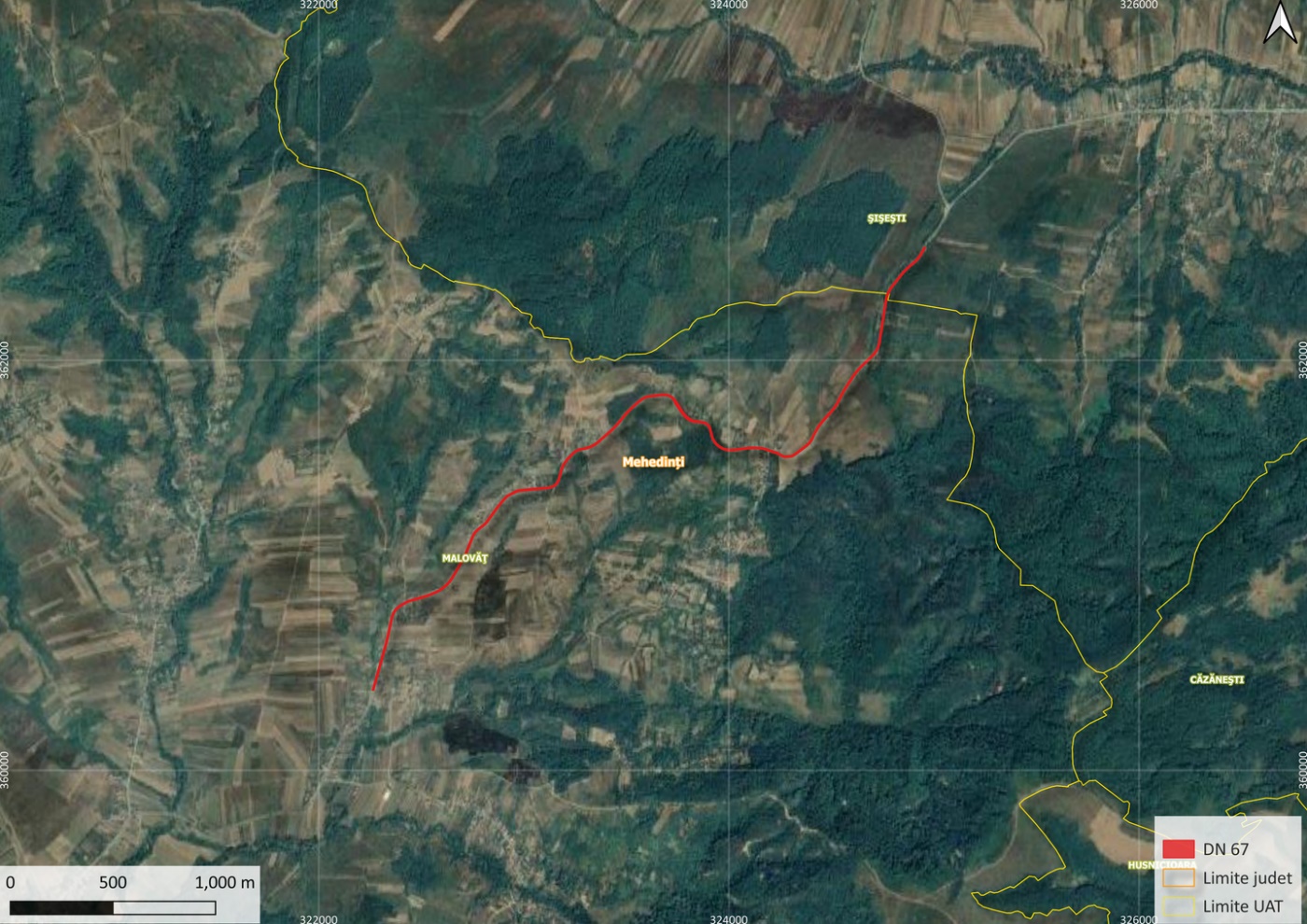 Figura nr.1- Amplasamentul proiectului- distanţa faţă de graniţe pentru proiectele care cad sub incidenţa Convenţiei privind evaluarea impactului asupra mediului în context transfrontieră, adoptată la Espoo la 25 februarie 1991, ratificată prin Legea nr. 22/2001; Proiectul nu se încadrează în anexa nr. I la Convenția privind evaluarea impactului asupra mediului în context trans frontieră, adoptată la Espoo la 25 februarie 1991, ratificată prin Legea nr. 22/2001, cu completările ulterioare.- localizarea amplasamentului în raport cu patrimoniul cultural potrivit Listei monumentelor istorice, actualizată, aprobată prin Ordinul ministrului culturii și cultelor nr. 2.314/2004, cu modificările ulterioare, și Repertoriului arheologic național prevăzut de Ordonanța Guvernului nr. 43/2000 privind protecția patrimoniului arheologic și declararea unor situri arheologice ca zone de interes național, republicată, cu modificările și completările ulterioare;Conform Certificatului de urbanism nr. 57/ 20.02.2023 imobilul nu se află în zona de protecție a obiectivelor aflate pe lista monumentelor istorice.- hărţi, fotografii ale amplasamentului care pot oferi informaţii privind caracteristicile fizice ale mediului, atât naturale, cât şi artificiale şi alte informaţii privind: ▪ folosinţele actuale şi planificate ale terenului atât pe amplasament, cât şi pe zone adiacente acestuia; Prin lucrările de reabilitare si modernizare ce urmeaza a fi executate se vor ocupa numai suprafete de teren strict necesare pentru asigurarea elementelor geometrice prevazute in normele tehnice in vigoare, nefiind necesare niciun fel de exproprieri. ▪ politici de zonare şi de folosire a terenului; Destinația actuală a obiectivului de investiție este aceea de drum national în patrimoniul C.N.A.I.R. S.A. în conformitate cu Hotărârea nr. 963/2002 privind atestarea domeniului public al județului Mehedinți, precum și al municipiilor, orașelor și comunelor din județul Mehedinți și H.G. 540/2000 Hotărâre a Guvernului privind modificarea anexelor la Hotărârea Guvernului nr. 540/2000 privind aprobarea încadrării în categorii funcționale a drumurilor publice și a drumurilor de utilitate privată deschise circulației publice.Folosință și destinația conform PUG-uri aprobate: zonă drumuri publice de interes național și local, zonă rețele comunicații, rețele electrice,alimentare cu apă  potabilă.Drumul propus spre modernizare are categoria de importanta C-importanta normală, conform HG766/97. Categoria functională a drumului conform HG 782/2014 pentru modificarea anexelor la HG 540/2000:  - Drum National. Clasa tehnică a drumului DN 67 conform Normativ aprobat cu Ordin M.T. nr. 1296/2017 este III, circulația desfășirându-se in dublu sens.▪ arealele sensibile; În apropierea zonei de implementare a proiectului nu au fost identificate areale sensibile:- coordonatele geografice ale amplasamentului proiectului, care vor fi prezentate sub formă de vector în format digital cu referință geografică, în sistem de proiecție națională Stereo 1970;Coordonatele parțiale (în sistem STEREO 70) ale proiectului sunt prezentate în tabelul de mai jos, inventarul de coordonate complet este anexat prezentului memoriu.- detalii privind orice variantă de amplasament care a fost luată în considerare.Nu au fost luate in calcul alte variante de amplasament, prin prezentul proiect se doreste consolidarea drumului deja existent.VI. Descrierea tuturor efectelor semnificative posibile asupra mediului ale proiectului, în limita informațiilor disponibile:A. Surse de poluanţi şi instalaţii pentru reţinerea, evacuarea şi dispersia poluanţilor în mediu a) Protecţia calităţii apelor: - sursele de poluanţi pentru ape, locul de evacuare sau emisarul; In timpul derularii lucrarilor, nu se estimeaza deversari de fluide sau alte materiale poluante in apele de suprafata sau contaminarea apei freatice. Pot aparea surse accidentale de poluanti (combustibili) pe sol, care pot ajunge in apa freatica, dar cu probabilitate redusa si in cantitati controlabile. Pentru evitarea antrenarii poluantilor scapati accidental pe sol, care pot fi infiltrati in apele subterane, respectiv pentru evitarea unor scurgeri accidentale de combustibil sau materiale in apele de suprafata se vor lua urmatoarele masuri:verificarea periodica si mentinerea intr-o stare tehnica corespunzatoare a tuturor utilajelor si mijloacelor de transport auto utilizate;respectarea normelor privind manipularea materialelor utilizate atat in timpul transportului cat si in timpul punerii in opera;- staţiile şi instalaţiile de epurare sau de preepurare a apelor uzate prevăzute. Se va asigura scurgerea eficienta a apelor pluviale de pe partea carosabila prin pante longitudinale si transversale adoptate si prin dispozitive de scurgere proiectate(santuri/rigole). Se va asigura decolmatarea, curatarea si reprofilarea tuturor santurilor/rigolelor existente sau se vor proiecta santuri/rigole noi, acolo unde este cazul.Santurile/rigolele se vor proiecta la cote care sa asigure evacuarea apelor din corpul drumului in vederea asigurarii unor conditii favorabile din punct de vedere al conditiilor hidrologice.Se va asigura scurgerea continua a apelor in dreptul acceselor la proprietati si a drumurilor laterale.b) Protecţia aerului: - sursele de poluanţi pentru aer, poluanţi, inclusive surse de mirosuri; Sursele de poluare a aerului vor fi diferenţiate funcţie de specificul lucrărilor şi anume vor fi constituite din activitatea desfăşurată pe amplasamentul lucrării precum şi de traficul pe drumurile de acces la amplasament. Emisiile din timpul desfăşurării lucrărilor de construcţie sunt asociate în principal cu manevrarea şi transportul unor materiale. Emisiile de praf variază adesea în mod substanţial de la o zi la alta, funcţie de operaţiile specifice, condiţiile meteorologice dominante, modul de transport a materialelor. Cantitatea de emisii rezultată din operaţiile de manevrare depind de volumul agregatelor ce sunt manevrate sau depozitate. Emisiile depind de asemenea de o serie de parametri specifici condiţiilor de depozitare cum ar fi: conţinutul şi procentul de agregate fine. Pentru a diminua aceste emisii s-a adoptat soluţia acoperirii depozitelor de agregate fine de tipul nisipului. Emisiile de particule sunt mai mari în primele zile după depozitarea agregatelor. Pentru zona care face obiectul prezentului studiu, emisiile poluante în amplasamentul lucrărilor pot proveni de la:excavaţii şi încărcarea materialului excavat în vederea transportului către locurile de depozitare;traficul aferent lucrarilor de constructii;sursele mobile de combustie specifice transportului auto; În zona care face obiectul prezentului studiu nu există surse stabile de emisii poluante. Calitatea aerului din zona lucrărilor va fi astfel influenţată de activităţile de şantier. Principalii poluanţi care se emană în atmosferă în perioada de construcţie, rezultaţi de la arderea carburanţilor în motoare, de la circulaţia autovehiculelor şi manevrarea materialelor sunt praful, monoxidul de carbon, oxidul de azot, dioxidul de carbon şi hidrocarburile. Toate acestea vor aduce un aport de poluanţi ai aerului în zona lucrărilor, ca şi pe căile de acces. Cea mai defavorabilă situaţie este cea în care toate utilajele sunt în funcţiune, lucru care este exclus, datorită faptului că utilajele necesare desfăşurării lucrărilor nu vor lucra simultan. În perioada de executie a lucrarilor trebuie luate o serie de măsuri care vor permite reducerea impactului asupra aerului:udarea periodică a depozitelor de agregate reprezintă o masură de reducere a emisiilor,utilajele vor fi periodic verificate din punct de vedere tehnic;altă posibilitate de limitare a emisiilor de substanțe poluante provenite de la utilaje constă în folosirea de utilaje camioane de generație recentă prevăzute cu sisteme performante de minimizare și reținere a poluanților în atmosferă.transportul materialelor fine se a face pe cât posibil acoperit. Drumurile pot fi udate periodic. - instalaţiile pentru reţinerea şi dispersia poluanţilor în atmosferă. Sursele de impurificare a atmosferei asociate activităţilor care vor avea loc în amplasamentul obiectivului sunt surse libere, diseminate pe suprafaţa pe care au loc lucrările, având cu totul alte particularităţi decât sursele aferente unor activităţi industriale sau asemănătoare. Ca urmare, nu se poate pune problema unor instalaţii de captare - epurare - evacuare în atmosferă a aerului impurificat şi a gazelor reziduale.c) Protecţia împotriva zgomotului şi vibraţiilor: - sursele de zgomot şi de vibraţii; Procesele tehnologice din timpul lucrarilor aplicate pentru realizarea diferitelor categorii de lucrari implica folosirea unor grupuri de utilaje cu functii adecvate. Aceste utilaje în lucru reprezintă tot atâtea surse de zgomot generate de activitatea care se va desfasura în cadrul șantierului. În prioada de execuție a proiectului, principalele activități și utilaje generatoare de vibrații sunt:compactoarelemanevrarea materialelor de construcție și a pămâtului cu ajutorul utilajelortraficul camioanelor precum și încărcarea și descărcarea materialelor din acestea- amenajările şi dotările pentru protecţia împotriva zgomotului şi vibraţiilor. Pentru a se diminua zgomotul generat de sursele menționate anterior și pentru a fi respectate nivelele de zgomot, conform legislației în vigoare, sunt recomandate următoarele măsuri de protecție împotriva zgomotului. În vederea atenuării zgomotelor provenite de la utilajele de construcții și transport se recomandă dotarea acestora cu echipamente de reducere a zgomotului, deci folosirea de utilaje și mijloace de transport silențioase. Zgomotul generat în urma lucrărilor provine de la echipamentele și motoare cu ardere internă pe motorină. O mare parte a zgomotului emis se datorează admisiei și evacuării gazelor din cadrul ciclului motorului. O metodă de a controla și diminua o mare parte a zgomotului produs de motoare este utilizarea de sisteme adecvate de amortizare a zgomotului (ex. tobe de eşapament eficiente). Utilizând sisteme optime de amortizoare de zgomot se pot obţine reduceri ale nivelului de zgomot la sursa de cel puţin 10 dB. Sursele de zgomot şi vibraţii, în perioada de operare sunt reprezentate de vehiculele de toate categoriile de greutate aflate în circulaţie. Pentru reducerea poluării sonore în perioada de exploatare a podului pot fi luate o serie de măsuri precum:limitarea vitezei de circulație a vehiculelor;limitarea sarcinii vehiculelor.d) Protecţia împotriva radiaţiilor: - sursele de radiaţii; Executarea lucrărilor de consolidare a drumului nu presupune crearea sau manipularea de surse de radiații.- amenajările şi dotările pentru protecţia împotriva radiaţiilor. Nu sunt necesare amenajari si dotari pentru protectia impotriva radiatiilor.e) Protecţia solului şi a subsolului: - sursele de poluanţi pentru sol, subsol, ape freatice și de adâncime; Forme de impact posibile asupra solului: degradarea fizică superficială a solului pe arii foarte restrânse adiacente strazilor în zonele de parcare si de lucru a utilajelor - se apreciază o perioadă scurtă de reversibilitate după terminarea lucrărilor şi refacerea acestor arii;deversări accidentale de produse petroliere la nivelul zonelor de lucru - posibilitate relativ redusă în condiţiile respectării măsurilor pentru protecţia mediului, posibilităţi de remediere imediată; Afectarea subsolului, până la adâncimi de maxim 30 cm poate apărea accidental în cazul deversărilor de produse petroliere. Remedierea este facilă şi posibil a fi efectuată imediat.- lucrările şi dotările pentru protecţia solului şi a subsolului. Pentru evitarea antrenării poluanților scăpați accidental pe sol se vor lua următoarele măsuri:verificarea periodică și menținerea într-o stare tehnică corespunzătoare a tuturor utilajelor și mijloacelor de transport auto utilizate;respectarea normelor privind manipularea materialelor utilizate atât în timpul transportului cât și în timpul punerii în operă;respectarea normelor de protecția mediului la desfășurarea activității specifice de construcțiiIn cazul producerii unei poluari accidentale a solului cu produse petroliere si uleiuri minerale de la vehiculele grele si de la echipamentele mobile se va proceda imediat la utilizarea materialelor absorbante, la decopertarea solului contaminat, stocarea temporara a deseurilor rezultate si a solului decopertat in recipienti adecvati si tratarea de catre firme specializate.f) Protecţia ecosistemelor terestre şi acvatice: - identificarea arealelor sensibile ce pot fi afectate de proiect; Nu au fost identifiacate areale sensibile care ar putea fi afectate prin implementarea proiectului.- lucrările, dotările şi măsurile pentru protecţia biodiversităţii, monumentelor naturii şi ariilor protejate. Amplasamentul drumului nu se află pe perimetrul unei arii protejate şi nici în apropierea unor monumente ale naturii. Se recomandă colectarea și evacuarea periodica a deșeurilor menajere și tehnologice, pentru evitarea riscului îmbolnăvirii animalelor și eventual accidentarea lor. La finalizarea lucrărilor, constructorul va reface cadrul natural a suprafețelor de teren ocupate temporar, la forma inițială. Pericolul distrugerii mediului natural poate apărea în cazul unor evenimente accidentale, când se pot contamina anumite suprafețe de teren prin scurgerea unor combustibili, vopsea pe sol. Dacă se observă scurgeri se va trece la refacerea structurii solului.g) Protecţia aşezărilor umane şi a altor obiective de interes public: - identificarea obiectivelor de interes public, distanţa faţă de aşezările umane, respectiv faţă de monumente istorice şi de arhitectură, alte zone asupra cărora există instituit un regim de restricţie, zone de interes tradiţional și altele; Amplasamentul tronsonului de drum studiat se situează atat in intravilanul cat si in extravilanul comunelor Malovat si Sisesti, județul Mehedinti,. Nu se află pe perimetrul unei arii protejate şi nici în apropierea unor monumente ale naturii. Locuitorii din zonele imediat adiacente nu vor fi afectaţi prin expunerea la atmosfera poluată generate de lucrările din timpul fazei de executie.- lucrările, dotările şi măsurile pentru protecţia aşezărilor umane şi a obiectivelor protejate şi/sau de interes public. Nu este cazul.h) Prevenirea și gestionarea deșeurilor generate pe amplasament în timpul realizării proiectului/în timpul exploatării, inclusiv eliminarea: - lista deșeurilor (clasificate și codificate în conformitate cu prevederile legislației europene și naționale privind deșeurile), cantități de deșeuri generate; Deșeurile din construcții și demolări sunt clasificate conform “Listei cuprinzând deșeurile, inclusiv deșeurile periculoase” prezentate în Anexa nr.2 a HG nr. 856/2002 cu codul 17. Cantitățile de deșeuri estimate sunt prezentate in tabelul urmator:Pentru toate tipurile de deşeuri se va ţine evidenţa gestiunii deşeurilor, conform HG 856/2002. Toate tipurile de deşeuri sunt gestionate cu firme specializate pentru eliminarea sau valorificarea acestora după caz. Pentru transportul deşeurilor pentru valorificare sau eliminare se respectă prevederile HG 1061/2008 privind transportul deşeurilor periculoase şi nepericuloase pe teritoriul României.- programul de prevenire și reducere a cantităților de deșeuri generate; Deşeuri materiale de construcţiiAceste deşeuri sunt constituite în special din steril şi resturi de beton şi nu au potenţial de contaminare. Pentru valorificarea şi eliminarea lor, în funcţie de contextul situaţiei se propune utilizarea materialului pentru umpluturi, nivelări.Deşeuri metaliceSe vor colecta temporar în incinta de şantier, pe platforme şi /sau în containere.Se vor valorifica obligatoriu prin firme specializateDeseuri menajereÎn interiorul incintei se vor organiza puncte de colectare prevăzute cu containerele de tip pubelă. Periodic (cel puţin săptămânal) acestea vor fi golite.Se vor elimina la depozite de deşeuri sau se vor valorifica, în funcţie de tipul de deşeu respective.- planul de gestionare a deșeurilor;Pentru a asigura managementul deseurilor in conformitate cu legislatia nationala, antreprenorul general al lucrărilor va încheia contracte cu operatorii de salubritate locali în vederea depozitării deseurilor. În continuare este prezentat modul de gospodărire al deşeurilor:deşeuri menajere sau asimilabile: în punctul de lucru se vor organiza puncte de colectare prevăzute cu containere de tip pubelă. Acestea vor fi eliminate prin intermediul societăţilor comerciale de profil; deşeuri metalice: se vor colecta separat şi temporar pe platformă. Vor fi transportate şi valorificate ulterior prin unităţi specializate de prestări servicii sau colectare şi procesare;hârtia, cartonul, lemnul şi plasticul vor fi colectate şi depozitate separat de celelalte deşeuri, în vederea valorificării.i) Gospodărirea substanţelor şi preparatelor chimice periculoase: - substanţele şi preparatele chimice periculoase utilizate şi/sau produse; Substanţele toxice şi periculoase pot fi: carburanţii, lubrifianţii și acidul sulfuric pentru baterii, necesari funcționării utilajelor și autovehiculelor necesare realizării lucrărilor, precum și substanțe din vopseaua utilizată la realizarea marcajelor.- modul de gospodărire a substanţelor şi preparatelor chimice periculoase şi asigurarea condiţiilor de protecţie a factorilor de mediu şi a sănătăţii populaţiei. Alimentarea cu carburanţi a utilajelor va fi efectuată cu cisterne auto, ori de câte ori va fi necesar. Vor fi asigurate măsuri simple de intervenţie în cazul deversărilor accidentale de carburant: vase de metal plasate sub furtunul de alimentare, lăzi cu nisip pentru absorbţia carburantului vărsat. Utilajele cu care se va lucra vor fi aduse în şantier în perfectă stare de funcţionare, având făcute reviziile tehnice şi schimburile de lubrifianţi. Manipularea necorespunzătoare a carburanților și uleiurilor minerale folosite pentru utilaje și mijloace auto, eventualele neetanșeități sau chiar defecțiuni pot determina scurgeri accidentale pe sol sau în apele de suprafață, conducând la deteriorarea acestor factori de mediu. Astfel reviziile tehnice și schimburile de ulei se recomandă a se efectua periodic, în ateliere specializate, iar vopseaua pentru marcaje va fi adusă în recipiente etanșe care după utilizare se vor returna producătorilor.Modul de depozitare al deşeurilor cu conţinut de substanţe toxice şi periculoase:Carburanti - Depozitarea substanţelor inflamabile sau explozive se va face cu respectarea strictă a normelor legale specificeLubrefianti - Se vor păstra în recipienţi din plastic şi se vor depozita în spaţii special amenajateAcumulatori si uleiuri uzate - Materialele cu potenţial periculos atât asupra mediului înconjurător cât şi a manipulanţilor vor fi stocate şi depozitate corespunzător în vederea valorificării.B. Utilizarea resurselor naturale, în special a solului, a terenurilor, a apei și a biodiversității.Resursele naturale utilizate în lucrările de amenajare sunt agregatele minerale (balast, nisip). Pământul este folosit la umpluturi si la aducerea terenului la stadiul natural al acestuia.VII. Descrierea aspectelor de mediu susceptibile a fi afectate în mod semnificativ de proiect:- impactul asupra populației, sănătății umane, biodiversității (acordând o atenție specială speciilor și habitatelor protejate), conservarea habitatelor naturale, a florei și a faunei sălbatice, terenurilor, solului, folosințelor, bunurilor materiale, calității și regimului cantitativ al apei, calității aerului, climei (de exemplu, natura și amploarea emisiilor de gaze cu efect de seră), zgomotelor și vibrațiilor, peisajului și mediului vizual, patrimoniului istoric și cultural și asupra interacțiunilor dintre aceste elemente. Natura impactului (adică impactul direct, indirect, secundar, cumulativ, pe termen scurt, mediu și lung, permanent și temporar, pozitiv și negativ);Impactul potențial din perioada de realizare a lucrărilor, precum și din cea de exploatare, caracteristicile acestuia, factorii asupra cărora acționează, precum și măsurile de evitare, reducere sau ameliorare a impactului semnificativ asupra mediului sunt prezentate în continuare. Din analiza prezentată mai jos rezultă că impactul negativ se realizează în principal în perioada de implementare a proiectului și este local. Realizarea lucrărilor nu va conduce la o creștere mare a traficului rutier în zona proiectului cu influențe negative asupra caracteristicilor de mediu.Impactul asupra populației, sănatății umaneImpactul potențial asupra populație și sănătății umane, în special a locuitorilor din zona analizată se produce în timpul execuției lucrărilor și este prezentat în tabelul de mai jos.Pe perioada de operare a lucrărilor impactul va fi unul pozitiv, pe termen lung prin îmbunătățirea condițiilor de trafic rutier.Impactul asupra biodiversităţiiEcosistemele terestre sunt caracterizate prin flora si fauna caracteristice unor zone locuite. În cazul vegetației existente în zona drumului, aceasta este formată în special din specii ierboase comune, fără interes conservativ. În apropierea ampalsamentului nu sunt zone impadurite. Deoarece zona traversată este antropizată, pentru protecția sa nu se consideră necesară prevederea de măsuri suplimentare de diminuare a fragmentării habitatului. Avand in vedere ca traseul obiectivului descris nu traversează o zonă protejată, se poate considera ca lucrarile de consolidare a drumului nu vor afecta in mod direct habitatele din zona ariilor protejate. Impactul potențial asupra faunei și florei din zona analizată se produce în timpul execuției lucrărilor și este prezentat în tabelul de mai josPe perioada de operare a lucrărilor impactul va fi unul pozitiv, pe termen lung prin îmbunătățirea condițiilor de trafic rutier.Impactul asupra soluluiPrincipalul impact asupra solului în perioada lucrarilor de amenajare este reprezentat de sapatura realizata pentru amenajarea zonei si ocuparea temporara de terenuri pentru: organizarea de șantier, platforme pentru depozitarea materiilor prime, locuri special amenajate pentru depozitarea deșeurilor etc. Impactul potențial asupra solului din zona analizată se produce în timpul execuției lucrărilor și este prezentat în tabelul de mai jos.Impactul asupra folosinţelor şi bunurilor materiale Lucrarile autorizate se executa pe amplasamentul existent si in ampriza drumului, fara a fi necesare exproprieri si a ocupa/afecta alte terenuri care nu se afla in administrarea Primariei Sf. Gheorghe. Folosinta actuala a terenului este teren intravilan. Prin lucrarile prevazute in proiect nu se modifica destinatia acestui teren. Impactul asupra calitatilor si regimului cantitativ al apei În perioada de execuție sursele posibile de poluare a apelor o reprezintă execuția propriu-zisă a lucrărilor, traficul de șantier și activitățile desfășurate în cadrul organizării de șantier, după cum urmează:Impactul asupra calitatii aerului si asupra climei Impactul potențial asupra aerului din zona analizată se produce în timpul execuției lucrărilor și este prezentat în tabelul de mai jos.Impactul potential asupra peisajului si mediului vizual Pe perioada de executie a lucrarilor de modernizare impactul se va extinde asupra zonei din amplasamnetul strazii si  se vor realiza si lucrari de demolare locală, se va demola puntea pietonala existentă, astfel va apărea un  impact negativ direct si temporar asupra peisajului si mediului vizual. Impactul potential asupra patrimoniului istoric si culturalConform Listei siturilor arheologice înscrise în Repertoriul Arheologic Național pe raza Comunelor Malovaț si Sisești , jud. Mehedinti nu au fost identificate  obiective importante pentru  patrimoniului istoric si cultural. Lucrarile de implementare a proiectului nu vor avea un impact negativ asupra patrimoniului istoric si cultural.VIII. Prevederi pentru monitorizarea mediului: - dotări şi măsuri prevăzute pentru controlul emisiilor de poluanţi în mediu, inclusiv pentru conformarea la cerințele privind monitorizarea emisiilor prevăzute de concluziile celor mai bune tehnici disponibile aplicabile. Se va avea în vedere ca implementarea proiectului să nu influențeze negativ calitatea aerului în zonă.La executarea lucrărilor se vor lua toate măsurile privind protecţia mediului înconjurător. Depozitarea combustibililor, a materialelor de construcţie, precum şi întreţinerea curentă a utilajelor se vor face în locuri special amenajate ce nu vor permite împrăştierea materialelor, combustibililor, lubrifianţilor şi a reziduurilor la întâmplare. După executarea lucrărilor, proiectul prevede refacerea cadrului natural. După executarea lucrărilor proiectate vor apare influenţe favorabile factorilor de mediu cât şi din punct de vedere economico - social, în strânsa corelaţie cu efectele pozitive ce rezultă din îmbunătăţirea condiţiilor de trafic, ce apar în urma realizării lucrărilor de modernizare a strazii. Se va mentine pe toata durata de executie a lucrarilor un registru de deseuri pentru a urmari in permanenta tarasabilitatea acestora.Se vor face inspectii vizuale zilnice pentru a identifica din timp orice scurgere potentiala de subtsante periculoase (combustibili, lubrifianti) care ar putea avea un impact negativ asupra factorilor de mediu.IX. Legătura cu alte acte normative și/sau planuri/programe/strategii/documente de planificare:A. Justificarea încadrării proiectului, după caz, în prevederile altor acte normative naţionale care transpun legislaţia Uniunii Europene: Directiva 2010/75/UE (IED) a Parlamentului European și a Consiliului din 24 noiembrie 2010 privind emisiile industriale (prevenirea și controlul integrat al poluării), Directiva 2012/18/UE a Parlamentului European și a Consiliului din 4 iulie 2012 privind controlul pericolelor de accidente majore care implică substanțe periculoase, de modificare și ulterior de abrogare a Directivei 96/82/CE a Consiliului, Directiva 2000/60/CE a Parlamentului European și a Consiliului din 23 octombrie 2000 de stabilire a unui cadru de politică comunitară în domeniul apei, Directiva-cadru aer 2008/50/CE a Parlamentului European și a Consiliului din 21 mai 2008 privind calitatea aerului înconjurător și un aer mai curat pentru Europa, Directiva 2008/98/CE a Parlamentului European și a Consiliului din 19 noiembrie 2008 privind deșeurile și de abrogare a anumitor directive, și altele).Proiectul nu are legătura cu alte acte normative și/sau planuri/programe/strategii/documente de planificare.B. Se va menționa planul/programul/strategia/documentul de programare/planificare din care face proiectul, cu indicarea actului normativ prin care a fost aprobat.În conformitate cu Legea nr. 350/2001 privind amenajarea teritoriului și urbanismul, cu modificările și completările ulterioare, activitățile principale de amenajare a teritoriului și de urbanism constau în transpunerea la nivelul întregului teritoriu național a strategiilor, politicilor și programelor de dezvoltare durabilă în profil teritorial, precum și urmărirea aplicării acestora în conformitate cu documentațiile de specialitate legal aprobate.Strategiile, politicile și programele de dezvoltare durabilă în profil teritorial, menționate anterior, se fundamentează pe STRATEGIA DE DEZVOLTARE TERITORIALĂ A ROMÂNIEI.Unul din Obiectivele generale ale strategiei este:- OG. 2 Creșterea calității vieții prin dezvoltarea infrastructurii tehnico-edilitară și a serviciilor publice în vederea asigurării unor spații urbane și rurale de calitate, atractive și incluzive.Întrucât România ocupă ultima poziție între statele membre ale UE în ceea ce privește calitatea infrastructurii, iar lipsa unei infrastructuri de transport de bună calitate se reflectă în creșterea costurilor sectorului privat, apare necesitatea promovării unor politici de transport eficiente, sigure și durabile.Întrucât un transport eficient este o componentă critică a dezvoltării economice, atât la nivel național cât și la nivel global, iar disponibilitatea sistemului de transport afectează tiparele de dezvoltare și poate fi o piedică sau un factor de influență a dezvoltării economice a fiecărei națiuni, sunt necesare investiții masive şi sistematice în acest sector.Punerea în siguranță a infrastructurii locale, în cadrul investiției propuse este necesară în vederea asigurării unei rețele de transport rutier sigure și operaționale, creșterea nivelului de trai al locuitorilor, precum şi asigurarea desfășurării traficului în condiții de siguranță şi confort.Proiectul urmărește implementarea legislației şi a politicii Uniunii Europene în domeniul protecției mediului, asigurând desfășurarea traficului în condiții de siguranță şi totodată dezvoltarea infrastructurii necesare pentru creșterea nivelului de trai al locuitorilor.Investiția propusă este în corelare cu strategia județului Mehedinți.X. Lucrări necesare organizării de şantier: - descrierea lucrărilor necesare organizării de şantier; Din punct de vedere al asigurării unor cerințe de calitate, se recomandă următoarele:construcțiile provizorii vor fi amplasate astfel încât în caz de incendiu să se asigure: evitarea pierderilor de vieți omenești şi bunuri materiale, limitarea izbucnirii şi propagării focului şi limitarea extinderii incendiului la clădirile vecine;materialele utilizate la construcțiile provizorii nu trebuie să degaje noxe care pot periclita sănătatea oamenilor;deșeurile se vor colecta în containere, în puncte special amenajate;la construcțiile provizorii de organizare de șantier se vor utiliza numai materiale și echipamente agrementate conform reglementarilor naționale în vigoare, precum și legislației şi standardelor naționale armonizate cu legislația UE.Proiectul pentru organizarea de șantier se va elabora de către Antreprenorul general cu concursul Beneficiarului. Prin proiectul de Organizarea de șantier se va asigura depozitarea materialelor, utilajelor și a echipamentelor în condițiile impuse de fabricant și de caietele de sarcini, luându-se masuri de protecție și de paza.Antreprenorul general va realiza în zona comunei organizarea de șantier cu respectarea normelor în vigoare privind sănătatea în munca și protecția mediului înconjurător. Lucrările de organizare de şantier necesare executării lucrărilor de modernizare a strazii vor cuprinde: construcţii şi instalaţii ale antreprenorului care să permită satisfacerea obligaţiilor şi relaţiilor cu beneficiarul, precum şi cele privind controlul execuţiei. Organizarea de santier va cuprinde:platforme de depozitare și de lucru un vagon – camp standardizat avand destinatia birou si magazie de materiale; un pichet PSI dotat cu stingatoare cu spuma si pulbere; containere, pentru deseuri reciclabile si pentru deseuri nereciclabile. un grup sanitar de tip fosa ecologica; amenajarea unor incinte ingradite pentru depozitarea materialelor de constructii si amplasarea unor baraci necesare personalului muncitor; cate o zona de parcare pentru autovehicule si utilaje. În cadrul lucrarilor de organizare de santier se va instrui personalul angajat privind limitarea nivelului de zgomot la discutii normale, exclus comportamentul deviat verbal si claxonarea, folosirea grupurilor sanitare. Containerul birou va fi dotat cu mobilier si aparatura specifica si va fi conectat la utilitati functionale – energie electrica, comunicatii. Iluminatul si incalzirea vor asigura confortul si ergonomia locurilor de munca. Pentru lucrători sunt prevazute spatii pentru echipare/dezechipare.Acestea sunt special amenajate în containerul vestiar, utilat si dotat corespunzator acestui scop – iluminat si incalzit. Organizarea de santier se va ingradi perimetral cu imprejmuiri continue, periodic se va verifica continuitatea, starea tehnica si de securitate a imprejmuirilor santierului astfel incat sa fie preintampinat orice acces neautorizat in incinta. Conform specificului si tehnologiilor de executie pentru lucrari de constructii – montaj, in incinta santierului, pe perioada realizarii proiecului se vor afla echipamente tehnice diverse: utilaje pentru constructii pe senile si pneuri, destinate diverselor lucrari mecanizate – excavare, incarcare, impins, compactare;utilaje pentru ridicare, transport si manipulat sarcini - utilaje si echipamente pentru transport si turnat beton;mijloace de transport auto; scule de mana si echipamente de mica mecanizare; scule, unelte si dispozitive diverse.- localizarea organizării de şantier; Organizarea de șantier se va realiza pe o zonă adiacentă, amplasarea acesteia făcându-se cu aprobarea Beneficiarului.- descrierea impactului asupra mediului a lucrărilor organizării de şantier; În conditiile respectarii disciplinei de santier, nu exista riscuri de manifestare a poluarii mediului, iar impactul produs de organizarea de santier fi unul nesemnificativ, avand in vedere amplasamentele, suprafetele, caracterul temporar. Influenta negativa a lucrarilor de organizare de santier asupra mediului este temporara doar pe perioada executiei si dispare odata cu darea in exploatare a obiectivului. Constructorul va trebui să respecte, la toate instalaţiile şi utilajele folosite, limitele noxelor prevăzute în normativele în vigoare la data execuţiei. Se vor verifica periodic utilajele si mijloacele de transport in ceea ce priveste nivelul de emisii de monoxid de carbon si a altor gaze de esapament, de zgomot si se vor pune in functiune numai cele care corespund cerintelor tehnice, se vor evita pierderile de carburanti sau lubrifianti la stationarea utilajelor. Staţiile de alimentare cu carburanţi întreţinere a mijloacelor de transport şi utilajelor reprezintă surse potenţiale de poluare pentru sol şi apele de suprafaţă şi subterane. Distribuţia carburanţilor la utilajele aflate în exploatare se va face direct la punctele de lucru cu cisterne autorizate. În faza de executare a acestor operaţiuni vor trebui luate toate măsurile de precauţie şi de protecţie necesare, pentru a preveni evacuarea carburanţilor în mediul deschis. Vor fi asigurate măsuri simple de intervenţie în cazul deversărilor accidentale de carburant: vase de metal plasate sub furtunul de alimentare, lăzi cu nisip pentru absorbţia carburantului vărsat. Limita maximă de viteză pentru circulatia in incinta santierului, a autovehiculelor si utilajelor este de 10 km/h . În spatii înguste, unde manevrabilitatea este limitata, viteza de circulatie este de 5 km/h, iar în prezenţa lucratorilor sau când vizibilitatea este redusa circulaţia se va face numai cu pilotaj.Transportul materialelor pulverulente se va face acoperit. In cazul sapaturilor deschise in situatii de inversiuni termice, cand se formeaza curenti turbionari, se recomanda ca depunerile de terasamente sa fie protejate, pentru a se evita spulberarea si disconfortul mediului ambiant, prin folii de polietilena bine lestate, se va reduce inaltimea de descarcare a cupei buldozerului. Depozitarea materialelor se face in spatii si incinte special organizate si amenajate in acest scop, împrejmuite si asigurate împotriva accesului neautorizat. Fiecare antreprenor, subantreprenor are obligaţia de a amenaja, dota si intretine corespunzător zonele proprii de depozitare in locaţia pusa la dispoziţie de beneficiar, de a organiza descărcarea incarcarea si manipularea materialelor, de a asigura gestiunea tuturor bunurilor aprovizionate pentru realizarea lucrării. Depozitele constau in spatii libere, delimitate prin împrejmuire cu gard si porţi de acces care permit depozitarea in spatii deschise a elementelor prefabricate, carcase de armatura, precum si din containere magazii metalice - pentru materiale si alte bunuri care necesita astfel de condiţii de imnagazinare. Produsele chimice, precum si produsele inflamabile si/sau explozibile vor fi identificate, iar pentru acestea se vor prevedea spatii separate si condiţii specifice de depozitare astfel încât sa fie asigurate condiţiile de securitate corespunzătoare. Depozitarea materialelor se va face ordonat, pe sortimente si tipodimensiuni, astfel încât sa se excludă pericolul de răstumare, rostogolire, incendiu, explozii etc. dimensiunile si greutatea stivelor vor asigura stabilitatea acestora. Materiile prime ca betonul, mortarul si mixturile asfaltice nu se vor prepara pe amplasamentul lucrării, el se va prepara şi va fi transportat cu mijloace de transport specifice de la staţiile de betoane si asfalt din zona punctelor de lucru. Pe amplasament nu vor ramane nici un fel de resturi de la constructii, deseuri sau alte substante toxice sau periculoase. Terenul va fi redat intr-o stare foarte apropiata de cea initiala, singura diferenta fiind o noua conformatie geomorfologica.- surse de poluanţi şi instalaţii pentru reţinerea, evacuarea şi dispersia poluanţilor în mediu în timpul organizării de şantier; Deşeurile rezultate din activitatea proprie a fiecărui antrepenor se vor colecta din frontul de lucru, se vor transporta si depozita temporar la punctul de colectare propriu din incinta şantierului. Activitatea se va organiza si desfasura controlat si sub supraveghere, astfel incat cantitatea de deşeuri in zona de lucru sa fie permanent minima pentru a nu induce factori suplimentari de risc din punct de vedere al securităţii si sanatatii muncii. Evacuarea deşeurilor din incinta şantierului se va face numai cu mijloace de transport adecvate şi numai la depozite de deseuri autorizate.- dotări şi măsuri prevăzute pentru controlul emisiilor de poluanţi în mediu. Zonele de depozitare intermediara temporara a deşeurilor vor fi amenajate corespunzător, delimitate, împrejmuite si asigurate împotriva pătrunderii neautorizate si dotate cu containere recipienti / pubele adecvate de colectare, de capacitate suficienta si corespunzătoare din punct de vedere al protecţiei mediului. Conform prevederilor legale se va asigura colectarea selectiva a deşeurilor pentru care se impune acest lucru. In organizarea de santier se vor amplasa un numar suficient de grupuri sanitare ecologice. Numarul acestora va fi corelat cu namarul maxim al persoanelor existente la un moment dat in santier. Serviciile privind curatarea si igienizarea grupurilor sanitare, precum si ritmicitatea acestor servicii, vor fi asigurate pe baza de contract de catre o firma specializata. Apa utilizata in scop igienico-sanitar provenita de la organizarea de santier, va fi transportata cu cisterna din surse autorizate si se va stoca in rezervoare metalice sau din material plastic. Nu se vor evacua ape uzate, fecaloid menajere, substante petroliere, substante periculoase/ prioritar periculoase rezultate prin derularea lucrarilor in mod direct pe sol.XI. Lucrări de refacere a amplasamentului la finalizarea investiţiei, în caz de accidente şi/sau la încetarea activităţii, în măsura în care aceste informaţii sunt disponibile: - lucrările propuse pentru refacerea amplasamentului la finalizarea investiţiei, în caz de accidente şi/sau la încetarea activităţii; După finalizarea lucrărilor de execuție, se vor lua măsuri de redarea în folosință a terenului pe care a fost amenajat punctul de lucru. În cazul în care se constată o degradare a acestora vor fi aplicate măsuri de reconstrucție ecologică. La finalul lucrarilor de consolidare a drumului DN 67, vehiculele si utilajele folosite vor fi indepartate de pe amplasament. Platforma organizarii de santier va fi dezafectata permitand revenirea la folosinta anteriaora. Se va curata terenul de posibile resturi de materiale de constructie. Se va asterne un strat de pamant de caliatate similara cu cel din zona invecinata amplasamentului organizarii de santier, apoi se va asterne un strat de sol vegetal la suprafata terenului stfel incat sa permita desfasurarea activitatilor anteriore. Deseurile generate vor fi eliminate de pe amplasament si transportate de o firma autorizata catre un depozit conform- aspecte referitoare la prevenirea şi modul de răspuns pentru cazuri de poluări accidentale; În cazul unor scurgeri de motorina sau uleiuri, vor fi luate imediat masuri de colectare si prevenire sau inlaturare a poluarii solului, pentru a preveni infiltararea in adancime spre apa subterana.- aspecte referitoare la închiderea/dezafectarea/demolarea instalaţiei; Nu este cazul, nefiind nimic de dezafectat sau demolat.- modalităţi de refacere a stării iniţiale/reabilitare în vederea utilizării ulterioare a terenului. Terenurile din jurul investitiei se vor aduce la starea initiala daca se vor afecta.XII. Anexe - piese desenate Planul de încadrare în zonă a obiectivului Planul de situație;Certificat de urbanism nr. 57/ 20.02.2023Inventare de coordonate XIII. Pentru proiectele care intră sub incidența prevederilor art. 28 din Ordonanța de urgență a Guvernului nr. 57/2007 privind regimul ariilor naturale protejate, conservarea habitatelor naturale, a florei și faunei sălbatice, aprobată cu modificări și completări prin Legea nr. 49/2011, cu modificările și completările ulterioare, memoriul va fi completat cu următoarele:Conform Deciziei etapei de evaluare inițială nr. 117 din 29.05.2023 proiectul propus nu intră sub incidența art. 28 din Ordonanța de urgență a Guvernului nr. 57/ 2007 privind regimul ariilor naturale protejate, conservarea habitatelor naturale, a florei și faunei sălbatice, aprobată cu modificări și completări prin Legea nr. 49/2011, cu modificările și completările ulterioareXIV. Pentru proiectele care se realizează pe ape sau au legătură cu apele, memoriul va fi completat cu următoarele informații, preluate din Planurile de management bazinale, actualizate:1. Localizarea proiectului:- bazinul hidrografic;Zona de implementare a proiectulului se afla in interiorul bazinului hidrografic Jiu.- cursul de apă: denumirea și codul cadastral;Cele mai apropiate cursuri de apă sunt Coșuștea Mică (880 m) și Pleșuva (247 m).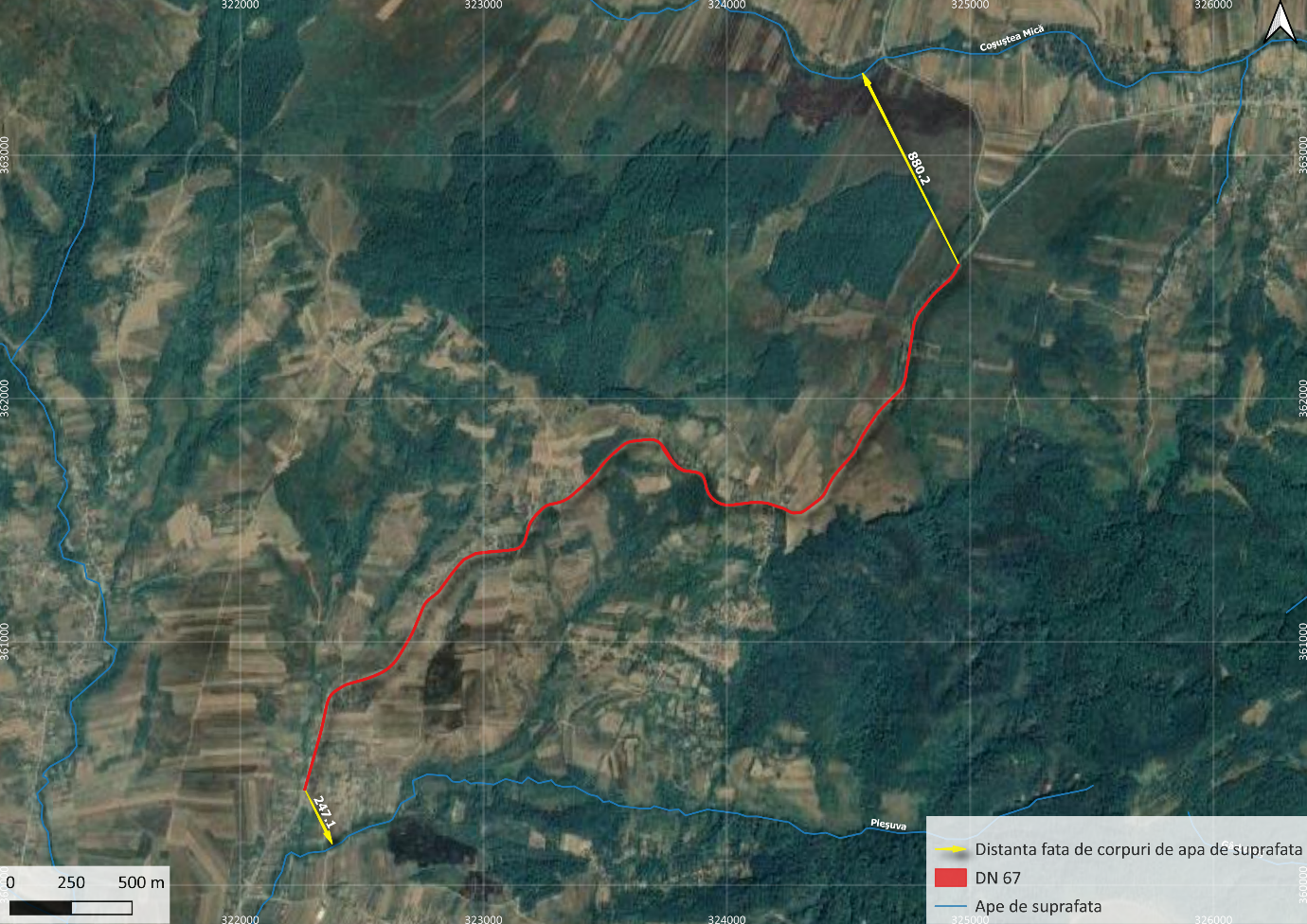 Figura nr.2-Distanța proiectului față de râuriÎn tabelul de mai jos sunt prezentate starea chimica si potentialul ecologic al acestui rau.- corpul de apă de subteran: denumire și cod.Proiectul se suprapune cu corpul de apa subterana:Oltenia (corpuri de apă de adâncime) – ROJI07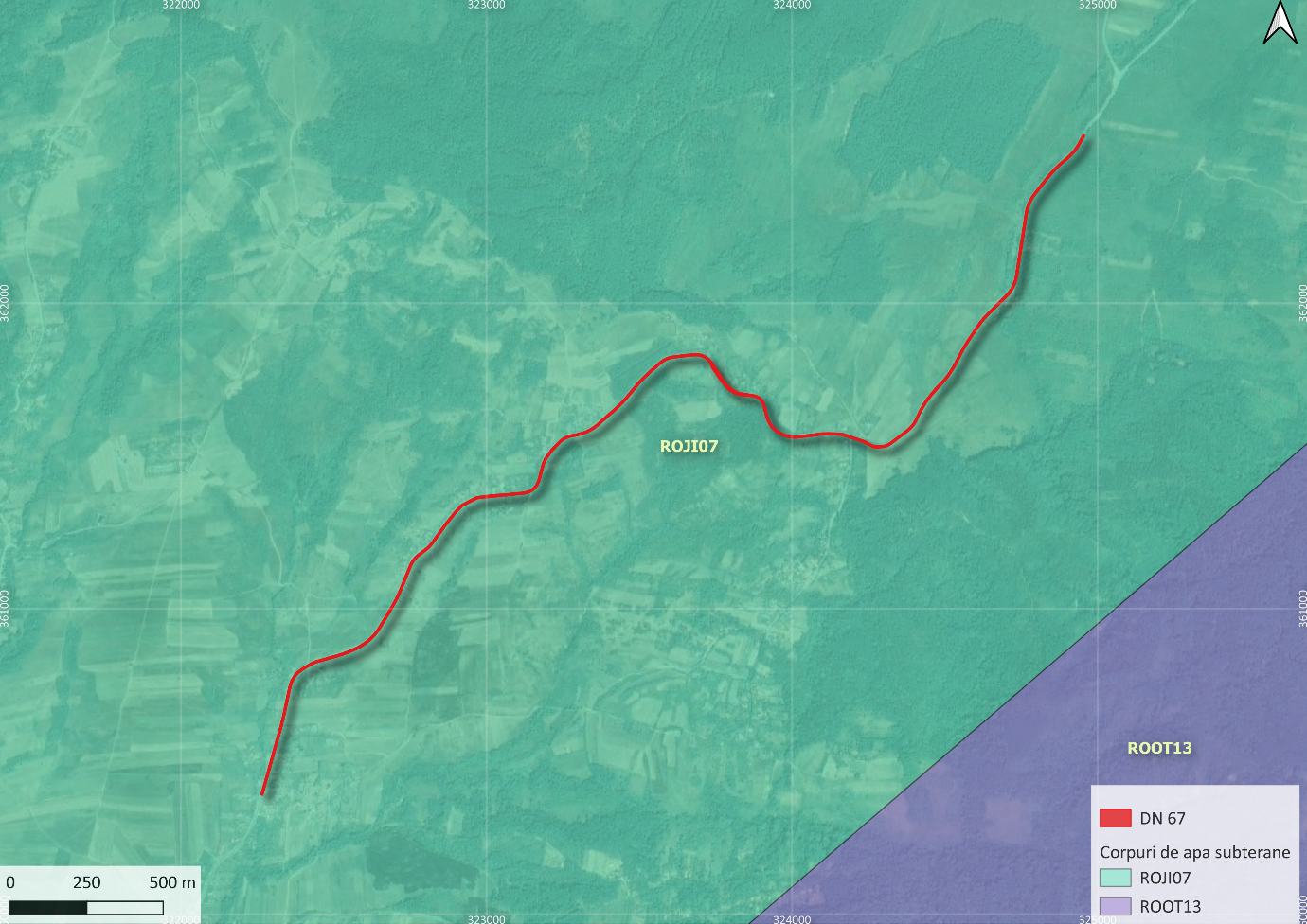 Figura nr.3 Zona de implementare a proiectului față de corpurile de apă de subteraneStarea cantitativă, starea chimică și obiectivele de mediu pentru fiecare corp de apă identificat sunt prezentate in tabelul de mai jos.Semnătura si Stampila Titularului............................................Nume / prenumeFuncția in cadrul contractuluiSemnăturaFlorian DumitrașȘef de proiectMihail ManeaȘef de proiect adjunctRazvan MarinProiectant de specialitate(C.F.D.P.)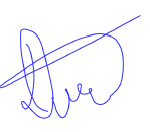 Nr. Crt.Denumirea activitatiiDurata de realizare (luni)Durata de realizare (luni)Durata de realizare (luni)Durata de realizare (luni)Durata de realizare (luni)Durata de realizare (luni)Durata de realizare (luni)Durata de realizare (luni)Durata de realizare (luni)Durata de realizare (luni)Durata de realizare (luni)Durata de realizare (luni)Durata de realizare (luni)Durata de realizare (luni)Durata de realizare (luni)Durata de realizare (luni)Durata de realizare (luni)Durata de realizare (luni)Durata de realizare (luni)Durata de realizare (luni)Durata de realizare (luni)Durata de realizare (luni)Durata de realizare (luni)Durata de realizare (luni)Nr. Crt.Denumirea activitatii1234567891011121314151617181920212223241Organizare de santier2Amenajarea terenului3Amenajari pentru protectia mediului4Terasamente5Lucrari de consolidare6Lucrari de drum7Acostamente8Drumuri laterale9Trotuare10Dispozitive de scurgere a apelor pluviale. Podete11Semnalizare rutiera. Siguranta circulatieiNr. Crt.Denumire activitateU.M.CantitateLUCRĂRI DE DRUMLUCRĂRI DE DRUMLUCRĂRI DE DRUMISISTEM RUTIERSISTEM RUTIERSISTEM RUTIER1Strat de forma din nisipmc342.152"Strat de agregate naturale, cilindrate, având funcția de rezistență filtrantă, izolatoare, aerisire, antigelivă și anticapilară cu așternere mecanică"mc7,630.203Strat de fundatie din balast stabilizatmc5,086.804Geocomposit antifisura 300 g/mpmp21,177.505Strat de baza din mixturi asfaltice executate la caldto5,946.486"Strat de legătură (binder) de criblură executată la cald cu așternere mecanică"to4,809.847"Îmbrăcăminte de beton asfaltic cu agregate mărunte executate la cald în grosime de 4 cm"mp30,971.25IILUCRĂRI CONSOLIDARELUCRĂRI CONSOLIDARELUCRĂRI CONSOLIDARE1Geogrila Rt=200kN/mmp85,093.752Geotextil >150kN/mmp71,965.003Umplutura de balastmc5,514.384Completare cu balast pe zid de sprijnmc2,282.50IIIDRUMURI LATERALEDRUMURI LATERALEDRUMURI LATERALE1Strat de forma din nisipmc50.002"Strat de agregate naturale, cilindrate, având funcția de rezistență filtrantă, izolatoare, aerisire, antigelivă și anticapilară cu așternere mecanică"mc150.003Strat de fundatie din balast stabilizatmc100.004"Strat de legătură (binder) de criblură executată la cald cu așternere mecanică"to94.925"Strat de legătură (binder) de criblură executată la cald cu așternere mecanică"to71.106"Îmbrăcăminte de beton asfaltic cu agregate mărunte executate la cald în grosime de 4 cm"mp48.00IVACOSTAMENTEACOSTAMENTEACOSTAMENTE1Strat de forma din nisipmc409.502"Strat de agregate naturale, cilindrate, având funcția de rezistență filtrantă, izolatoare, aerisire, antigelivă și anticapilară cu așternere mecanică"mc1,228.503"Strat de fundație sau reprofilare din piatră spartă pentru drumuri cu așternere mecanică cu împănare, fără înnoroire"mc1,146.60VACCESEACCESEACCESE1Săpătură mecanică cu transport la 5 km100 mc4.502Strat de forma - nisip pilonat 5cmmc150.003"Strat de agregate naturale, cilindrate, având funcția de rezistență filtrantă, izolatoare, aerisire, antigelivă și anticapilară cu așternere mecanică"mc150.004Strat de fundatie din beton C16/20mc300.005Îmbrăcăminte de beton asfaltic BA8mp0.00VISCURGEREA APELORSCURGEREA APELORSCURGEREA APELORVI.IRigolă de acostamentRigolă de acostamentRigolă de acostament1Strat de fundatie din balast stabilizatmc228.002Cofraje planemp243.203Beton C30/37mc374.88VI.IISant ranforsat prefabricatSant ranforsat prefabricatSant ranforsat prefabricat1Sant ranforsat prefabricatml375.002Cofraje plane chiuneta drenmp48.753Beton C30/37 in chiuneta drenmc48.754Umplutură material drenant - drenmc56.255Geotextilmp187.506Tub riflat Ø110mmml375.007Umplutura cu material localmc7.50VI.IIIRigolă carosabilăRigolă carosabilăRigolă carosabilă1Nisip pilonat 10cmmc4.502Cofraje planemp217.503Beton C30/37mc31.504Armătură B500S la rigola carosabilatone1.585Placute carosabile prefabicate (armate)buc166.50VI.IVSant trapezoidalSant trapezoidalSant trapezoidal1Nisip pilonat 10cmmc1,405.692Cofraje planemp2,411.553Beton C30/37mc3,649.50VI.VPodet tip P2Podet tip P2Podet tip P21Cofraje plane pentru realizare fundațiimp293.602Turnare beton C16/20 în fundațiemc206.483Element prefabricat tip P2buc48.004Element prefabricat tip CP2buc16.005Mortar de ciment M100mc3.286Cofraje plane pentru realizare chiunetă drenmp82.087Geotextilmp82.568Tub riflat Ø110mmml192.009Beton de pantă C12/15mc10.6410Hidroizolatie pt. supraf. in contact cu terenulmp346.7211Turnare beton C30/37 în pereumc51.0412Saltea din piatră brutămc25.5213Umplutură cu material localmc372.08VI.VIPodet dalat tip D4 - Lungime 9.68mPodet dalat tip D4 - Lungime 9.68mPodet dalat tip D4 - Lungime 9.68m1Cofraje plane pentru realizare fundatiemp542.402Element prefabricat elevatie L0buc60.003Element prefabricat dala D4buc60.004Element prefabricat aripa A0buc20.005Cofraje plane pentru realizare grinda parapetmp39.306Armatura BST grinda parapettone2.367Mortar de ciment M100mc4.408Cofraje plane pentru realizare chiunetamp42.809Turnare beton C30/37 in chiunetamc38.8010Drenmc93.1011Geotextilmp354.0512Tub riflat Ø110mmml150.0013Beton de pantă C12/15mc12.1014Hidroizolatie tip membranamp523.8015Turnare beton C30/37 in pereumc69.4016Saltea din piatră brutămc29.7017Umpluturamc339.5018Parapet zincat H1ml129.00VI.VIIPodet tubular Ø600 LA DRUMURI LATERALEPodet tubular Ø600 LA DRUMURI LATERALEPodet tubular Ø600 LA DRUMURI LATERALE1Cofraje plane pentru realizare fundațiimp9.482Element prefabricat tub din beton Ø600mm, L=1,00mbuc60.003Cofraje plane pentru timpanmp72.004Beton C30/37 in timpanmc9.005Armatura BST500 in timpantone0.306Mortar de ciment M100mc0.157Hidroizolatie pt. supraf. in contact cu terenulmp79.208Balast 20cmmc15.369Umplutură din balastmc27.00VI.VIIIDren longitudinalDren longitudinalDren longitudinal1Pietris sort 8÷31mmmc1,587.752Balast sort 0÷63 mmmc4,763.253Geotextil Rt = 10kN/mpmp31,225.754Tub riflat perforat Ø160mmml5,292.505Beton C16/20 radier caminmc32.266Tencuiala sclivisita de 2 cmmc215.097Capac dren din beton armatbuc137.008Tub din beton Ø1000mm cu cep si buzabuc274.009Placa din beton armat pentru tub din beton cu capacbuc137.0010Scara prefabricata (otel neted Ø20mm)tone3.0111Cap de drenbuc137.00VIIDIVERSEDIVERSEDIVERSE1Ridicare camine la cota, cu capacbuc10.002Ridicare camine la cota, fara capacbuc10.00VIIISIGURANȚA CIRCULAȚIEISIGURANȚA CIRCULAȚIEISIGURANȚA CIRCULAȚIEI1Montare parapet  zincatml2,092.502Semnalizare rutiera - Indicatoarebuc130.003Semnalizare rutiera - Marcaje longitudinalekm12.604Semnalizare rutiera - Marcaje transversalemp200.00IXZID DE SPRIJIN CONSOLIDARE TERASAMENTZID DE SPRIJIN CONSOLIDARE TERASAMENTZID DE SPRIJIN CONSOLIDARE TERASAMENTBeton C25/30 in pilotimc5,702.51Armatura B500S in piloti foratitone541.74Beton C16/20 de egalizaremc228.25Cofraje plane la zid de sprijinmp9,752.50Beton C40/45 la zid de sprijinmc4,253.75Armatura B500S la zid de sprijintone569.28Barbacane la zid de sprijin (teava d=110mm)ml192.60ZID GREUTATECofraje plane la zid de sprijinmp912.85ZID GREUTATEBeton C40/45 la zid de sprijinmc1,947.25ZID GREUTATEArmatura B500S la zid de sprijintone694.33ZID GREUTATEBarbacane la zid de sprijin (teava d=110mm)ml94.76Nr. CrtXY1322265.197360393.35450322425.126360818.294100323191.489361487.439150323709.475361826.533200323931.577361599.936250324414.474361635.772300324792.733362355.546318324958.690362549.233Nr. Crt.Cod deșeuDenumire deseuCantiăți estimative ( tone)Mod de gestionare120 01 01Hârtie și carton0,010Valorificare/Depozitare220 01 02Sticlă0,010Valorificare/Depozitare320 01 39Materiale palastice0,010Valorificare/Depozitare420 01 40metale0,025Valorificare/Depozitare520 03 01Deseuri municipale0,010Valorificare/ Depozitare 617 01 01Beton2,3Reutilizare/Depozitare717 01 06*Amestecuri sau fracții separate de beton12Depozitare în depozite autorizate817 04 05Fier si otel0,125Valorificare917 05 03*Pamant si pietre cu conșinut de substante periculoase0,1Depozitare în depozite autorizate1017 05 04Pamant si pietre, altele altele decat specificate a 17 05 036Reutilizare/DepozitareNr. crt.ActivitateImpact potentialNatura impactuluiExtinderea impactului/ DurataMasuri de evitare/diminuare1 Executie lucrari Zgomot şi  vibraţii  produse de utilaje Temporar, direct, pe perioada lucrărilor Funcţie de starea utilajelor, de specificul activităţii şi de numărul utilajelor ce funcţionează concomitent – local,Reducerea la minimum necesar a timpilor de funcţionare a utilajelor; Evitarea pe cât posibil a suprasolicitărilor instalaţiilor, monitorizarea parametrilor de funcţionare a instalaţiilor pentru depistarea şi înlăturarea în timp util a unor eventuale defecţiuni, uzuri avansate etc; Respectarea normelor privind lubrefierea şi întreţinerea diverselor angrenaje 1 Executie lucrari Posibile accidente de circulaţie în zona  lucrărilor Direct Local Semnalizarea corespunzătoare a lucrărilor 2 Trafic asociat şantieruluiProducere zgomot şi vibraţii Temporar, pe perioada  lucrărilor, direct Local Populaţia va fi informată cu privire la proiect și cu privire la programul de lucru pentru realizarea obiectivului, a utilizării drumurilor publice pentru transportul materialelor necesare, precum și cu privire la factorii poluanţi. traficul greu prin zonele locuite aflate în apropiere se va efectua cu reducerea vitezei la maxim 30 km/oră. Activitatile de santier se vor desfasura in perioada normala de lucru, in afara orelor de odihna 20.00-7.00 2 Trafic asociat şantieruluiMurdărire drumuri publice Temporar, pe perioada lucrărilor, direct Local Se vor prevedea puncte de curăţire manuală sau mecanizată a pneurilor la iesirea din zona şantierului. 2 Trafic asociat şantieruluiPoluare aer ca urmare ca traficului Temporar, direct, pe perioada lucrărilor Local Întreţinere corespunzătoare a vehiculelor (asigurare revizii tehnice periodice) folosirea de utilaje şi camioane de generaţie recentă, prevăzute cu sisteme performante de minimizare şi reţinere a poluanţilor evacuaţi în atmosferă 2 Trafic asociat şantieruluiPoluare aer –transport material pulverulent Temporar, pe perioada lucrărilor Local Transport acoperit al materialelor pulverulenteNr. crt. Activitate Impact potential Natura impactului Extinderea impactului/ Durata Masuri de evitare/diminuare 1 Executie lucrari Zgomot şi vibraţii produse de utilaje Temporar, direct, pe perioada lucrărilor Funcţie de starea utilajelor, de specificul activităţii şi de numărul utilajelor ce funcţionează concomitent – local, Respectarea graficului de lucrari în sensul limitarii traseelor și programul de lucru pentru a limita impactul asupra florei și faunei specifice amplasamentului; 2 Trafic asociat şantierului Poluare aer ca urmare a traficului Temporar, direct, pe perioada lucrărilor LocalÎntreţinere corespunzătoare a vehiculelor (asigurare revizii tehnice periodice); Folosirea de utilaje şi camioane de generaţie recentă, prevăzute cu sisteme performante de minimizare şi reţinere a poluanţilor evacuaţi în atmosferă; 2 Trafic asociat şantierului Poluare aer –transport material  pulverulent Temporar, pe perioada  lucrărilor LocalTransport acoperit al materialelor pulverulente; 3 Amplasamnetul lucrărilor Ocuparea temporară a terenului Temporar, pe perioada lucrărilor LocalDelimitarea strictă a organizării punctului de lucru; colectarea selectivă, și eliminarea periodică a deșeurilor în scopul evitării atragerii animalelor și îmbolnăvirii sau accidentării acestora, redare teren in starea iniţială la terminarea lucrărilor; Nr. crt. Activitate Impact potential Natura impactului Extinderea impactului/ Durata Masuri de evitare/diminuare 1 Organizare platformă de lucruOcuparea temporară a terenului pentru organizare a platformei de lucruTemporar, direct, pe perioada lucrărilorLocalDelimitarea strictă a organizării punctului de lucru; redare teren in starea iniţială la terminarea lucrărilor;1 Organizare platformă de lucruPoluare chimica şi biologica a solului şi subsolului ca urmare a evacuărilor de ape uzate neepurateTemporar, direct, pe perioada lucrărilorLocalUtilizare de toalete ecologice 1 Organizare platformă de lucruDeversări accidentale ale unor substanţe/ compuşi chimici direct pe solTemporar, direct, pe perioada lucrărilorLocalDepozitarea şi manipularea substanţelor/ compuşilor se va face  în condiţii de siguranţă; 2 Trafic asociat şantierului Posibilitatea contaminării solului cu Cd, Cu, Cr, Ni, Se, Mn, Temporar, direct, pe perioadalucrărilorLocalÎntreţinere corespunzătoare a vehiculelor (asigurare revizii tehnice periodice); -folosirea de utilaje şi camioane de generaţie recentă, prevăzute cu sisteme performante de minimizare şi reţinere a poluanţilor evacuaţi în atmosferă 3 Perioada de exploatare a drumului Poluare aer, sol ca urmare a traficului De o parte şi alta a amplasamentului, la max 10mLocalUtilizarea de autovehicule cât mai puţin poluatoare; Nr. crt. Activitate Impact potential Natura impactului Extinderea impactului/ Durata Masuri de evitare/diminuare 1 Organizare platformă de lucru	 Poluare chimica şi biologica a apelor de suprafata si subterane ca urmare a evacuărilor de ape uzate neepurate Temporar, pe perioada lucrărilor 	 LocalUtilizare de toalete ecologice 2 Trafic asociat şantierului Poluare apa ca urmare a transportului materialelor pulverulente Temporar, direct, pe perioada lucrărilor LocalTransport acoperit al materialelor pulverulente; 2 Trafic asociat şantierului Poluare apa ca urmare a traficului care detemina diverse emisii de substanțe poluante in atmosfera Temporar, pe perioada lucrărilor LocalÎntreţinere corespunzătoare a vehiculelor (asigurare revizii tehnice periodice) Nr. crt. Activitate Impact potential Natura impactului Extinderea impactului/ Durata Masuri de evitare/diminuare 1 Mişcarea pământului, manevrarea materialelor pulverulentePoluare cu particule în suspensieTemporar Locală, pe termen scurt Reducerea inălţimii la descărcarea cupei buldozerului evitarea execuţiei lucrărilor în perioadele de vânt foarte puternic; Udarea periodică a depozitelor de agregate reprezintă o masură de reducere a emisiilor transport acoperit al materialelor pulverulente 2 Trafic asociat şantierului Poluare aer ca urmare a transportului materialelor pulverulente Temporar, direct, pe perioada lucrărilor Local Transport acoperit al materialelor pulverulente; 2 Trafic asociat şantierului Poluare aer ca urmare a traficului Temporar, pe perioada lucrărilor Local Întreţinere corespunzătoare a vehiculelor (asigurare revizii tehnice periodice) NumeCodDistantaCoşuştea MicăRORW7-1-36-8_B98880.2 mPleşuvaRORW14-1-23_B155247.1 mSpaţiul/ bazinul hidrograficDenumire corp de apă subteranăCod corp de apă subteranăObiectiv de mediuObiectiv de mediuStarea cantitativă actualăStarea chimică actualăJiuDenumire corp de apă subteranăCod corp de apă subteranăStare cantitativă Stare calitativă (Bună/Slabă) (Bună/Slabă) JiuOltenia ROJI07Bună Bună Bună BunăJiuVestul DepresiuniiValaheROOT13Bună Bună Bună Bună